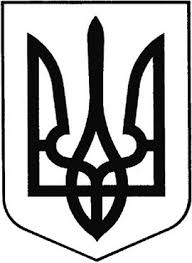                                     ГРЕБІНКІВСЬКА СЕЛИЩНА РАДА                Білоцерківського району Київської області                       ВИКОНАВЧИЙ КОМІТЕТ                              РОЗПОРЯДЖЕННЯ    від 17 березня  2022 року		смт Гребінки		             № 22-ОДПро внесення змін до Положенняпро уповноважену особу(осіб) від09.02.2022 року №07-ОД    Згідно з указом Президента України від 24.02.2022 року  №64/2022 «Про введення воєнного стану в Україні» для забезпечення організації та проведення публічних закупівель товарів, робіт  і послуг в умовах воєнного стану відповідно до постанови Кабінету Міністрів України про деякі питання здійснення оборонних та публічних закупівель товарів, робіт і послуг в умовах воєнного стану від 28.02.2022 року №169 (зі змінами) Гребінківської селищної радиНАКАЗУЮ:1. Внести зміни до Положення про уповноважену особу (осіб) від 09 лютого 2022 року №07-ОД  та затвердити нову редакцію Положення про уповноважену особу (осіб) що додається.2.Контроль за виконанням даного розпорядження залишаю за собою.Селищний голова                                                               Роман ЗАСУХА